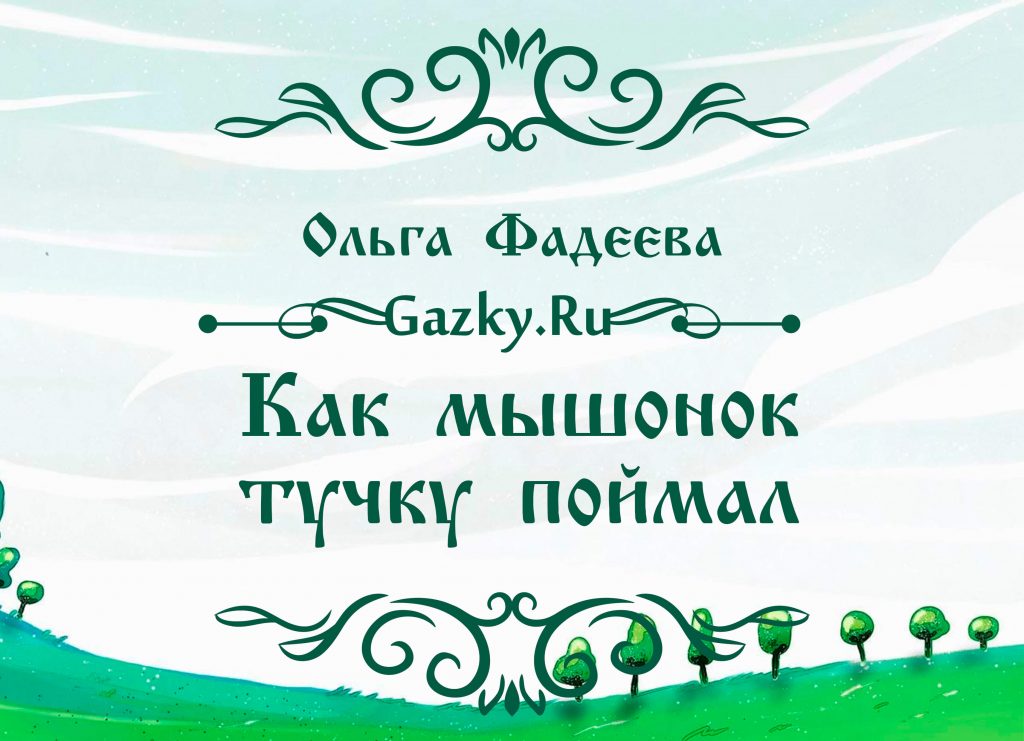 1.Как мышонок тучку поймалСтояла жаркая летняя пора. Дождя не было так давно, что трава и цветы завяли, а земля потрескалась.– Скоро пересохнет речка, и мне будет негде купаться, – квакал Лягушонок. – Без дождя в лесу не растут грибы, – расстраивался Ежик.– Малиновые кусты совсем завяли, – грустно говорил Медвежонок.А маленький Мышонок только вздыхал и с надеждой смотрел на небо, на проплывающие мимо облака. Но они все летели мимо, уносили долгожданный дождь куда-то в другие края.Однажды, когда солнце палило пуще прежнего, все сидели в тени старой ели.– Я кое-что придумал! – вдруг воскликнул Мышонок. – Если все тучи летят мимо и дождь не приходит к нам, то мы сами пойдём и позовём его сюда.Звери удивлённо переглянулись.– Ждите меня здесь, я скоро вернусь, – сказал Мышонок и убежал.Вопросы:  Назови животных из этой сказки.                     О чем переживал Лягушонок? Ежик? Медвежонок?                     Почему завяли трава, цветы, малиновые кусты?                     Что придумал Мышонок?2.ПаукОн отправился к Пауку, который жил в малиновых зарослях, у него там была огромная паутина.– Дедушка Паук, мне нужна ваша помощь, – закричал Мышонок. Паук был старый и глуховатый.– Мне нужно, чтобы вы сплели мне сачок. Я хочу поймать в него тучку и привести её в наш лес, тогда у нас снова пойдёт дождь!– Хорошая идея, – сказал Паук, немного подумав. – Не знаю, получится у тебя или нет, но приходи через несколько дней. Я сплету большую паутину для твоего сачка.– Я не могу ждать несколько дней! – воскликнул Мышонок. – За это время все цветы совсем завянут, сачок мне нужен прямо сейчас!– Ладно, – согласился Паук, – бери мою уже готовую большую паутину, а себе я сплету новую.Он аккуратно отвязал её, скрепил по краям, приделал ручку, и получился отличный сачок.-Большое спасибо! – обрадовался Мышонок и, не теряя ни минуты, отправился в путь.Вопросы:  Кого попросил о помощи Мышонок?                     Что Мышонок попросил у Паука?                      Из чего Паук сделал сачок?                     Как ты думаешь, почему Паук помог Мышонку?3.Как поймать тучкуТеперь ему предстояло самое главное – поймать тучку. Для этого нужно было забраться куда-нибудь повыше. Мышонок отправился на поиски высокой горы. Он шёл, шёл, но гор поблизости не было, зато было много высоких деревьев. Самым высоким был огромный старый дуб. Мышонок посмотрел на верхушку дерева, ему показалось, что ветки достают до самого неба.– Какое подходящее дерево! Но я не смогу забраться так высоко. Ах, как страшно! Вот если бы у мышей были крылья! – воскликнул Мышонок.– У мышей есть крылья, мы прекрасно летаем, – вдруг ответил какой-то голос сверху. Мышонок оглянулся и увидел, что в дупле старого дуба живут летучие мыши.– Я всегда рада помочь своим родственникам, – сказала Летучая Мышь.– И ты сможешь поднять меня так высоко? – засомневался Мышонок.– Проще простого!Всего через несколько минут Мышонок был уже на самой макушке дерева. Он крепко ухватился за ветку и осторожно огляделся вокруг. Мимо, совсем рядом с Мышонком, летели по небу тучи. Одна из них увидела Мышонка на верхушке дерева и от удивления даже остановилась на мгновение.Мышонок решил, что пора действовать, и заговорил:– Здравствуй, туча! – Его тоненький голосок дрожал, ему было страшно, ведь не каждый день разговариваешь с тучей, да ещё и стоя на вершине дерева. – Уважаемая туча, принеси, пожалуйста, дождь в наши края, хотя бы самый маленький дождик. Без воды засыхают деревья, трава и цветы.– Я бы с радостью принесла к вам дождь, – ответила туча, – но ветер гонит меня совсем в другую сторону. -Значит, самое главное – это пролететь тебе над нашим лесом? – спросил Мышонок.– Совершенно верно! А уж я дождя не пожалею!– У меня кое-что есть для этого, – сказал Мышонок и достал свой сачок, сделанный из паутины.Он размахнулся и поймал в него тучку.Вопросы: Что нужно было сделать Мышонку, что бы поймать тучку?                     О чем мечтал Мышонок?                     Кто ему помог и как?                     Как Мышонок разговаривал с тучкой?4.ДождьВсю обратную дорогу Мышонок не шёл, а словно летел от радости, что совсем скоро в его родном лесу пойдёт дождь. А за ним летела туча.«Только бы она не улетела раньше времени, только бы ветер не вырвал её», – думал Мышонок, крепко сжимая сачок. А ветер в этот момент совсем стих. Он наблюдал и, кажется, был не против этой затеи.И вот наконец показались знакомые заросли малины. Лес, где жил Мышонок, был совсем рядом. Тогда Мышонок отпустил свой сачок, и из него вылетела тучка. Она взлетела и повисла над лесом.– Смотрите, смотрите! – раздались отовсюду голоса. – Мышонку удалось позвать сюда тучу!В этот момент из тучи упали первые крупные капли дождя.– Ура! Ура! Дождь! Спасибо тебе, Мышонок! – обрадовались все лесные жители.– Это туче спасибо! – ответил Мышонок.Дождевых капель становилось всё больше и больше, и полился тёплый весёлый дождь, который напоил всё вокруг.Вопросы:  Мышонок помог лесу?                     Как встретили Мышонка лесные звери?                     Как ты думаешь, Мышонок, какой?                                                                     Уважаемые родители.                        В этот  сложный период,  Вы стали главным источником информации для ребёнка. Развитию нравственных качеств, в дошкольном возрасте, необходимо уделять большое внимание. Помочь в этом могут нравственные сказки.  Одну из таких сказок мы Вам предлагаем прочитать и разобрать с детьми. Сказку можно читать по частям и разбирать по вопросам стоящим в конце каждой части.Можно объединять по 2 части, и выбирать основные вопросы для раскрытия смысла сказки. Если Вы считаете, что ребенок может прослушать и уловить смысл сразу всей сказки, то читаем весь текст.(особое внимание уделяем, в данном варианте, вопросам.)Мы снова ждем встречи с Вами! Будьте здоровы!Подготовила Круглова Е.П. Текст сказки https://gazky.ru/avtorskie-skazki/skazki-russkih-pisatelej/kak-myshonok-tuchku-pojmal-olga-fadeeva/#kcmenu